УРОК №27 13.04.20201.Рассказать родителям правила поведения в бассейне. Письменно перечислить принадлежности к уроку плавания.(нарисовать, вырезать оформить)2.Выполнить ребенку самостоятельно дыхательные упражнения: «дудочка», «фыркающая лошадка», короткий, длинный выдох каждое упр. повторить 5 раз. (фото)Сдать до20.04.2020высылать выполненные  домашние задания: everest.distant@yandex.ru
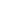 